Name: Predrag StanojevićE-mail: stanojevicpredrag@yahoo.comInstitution: Technical College of Applied Sciences Urosevac with temporary seat in Leposavic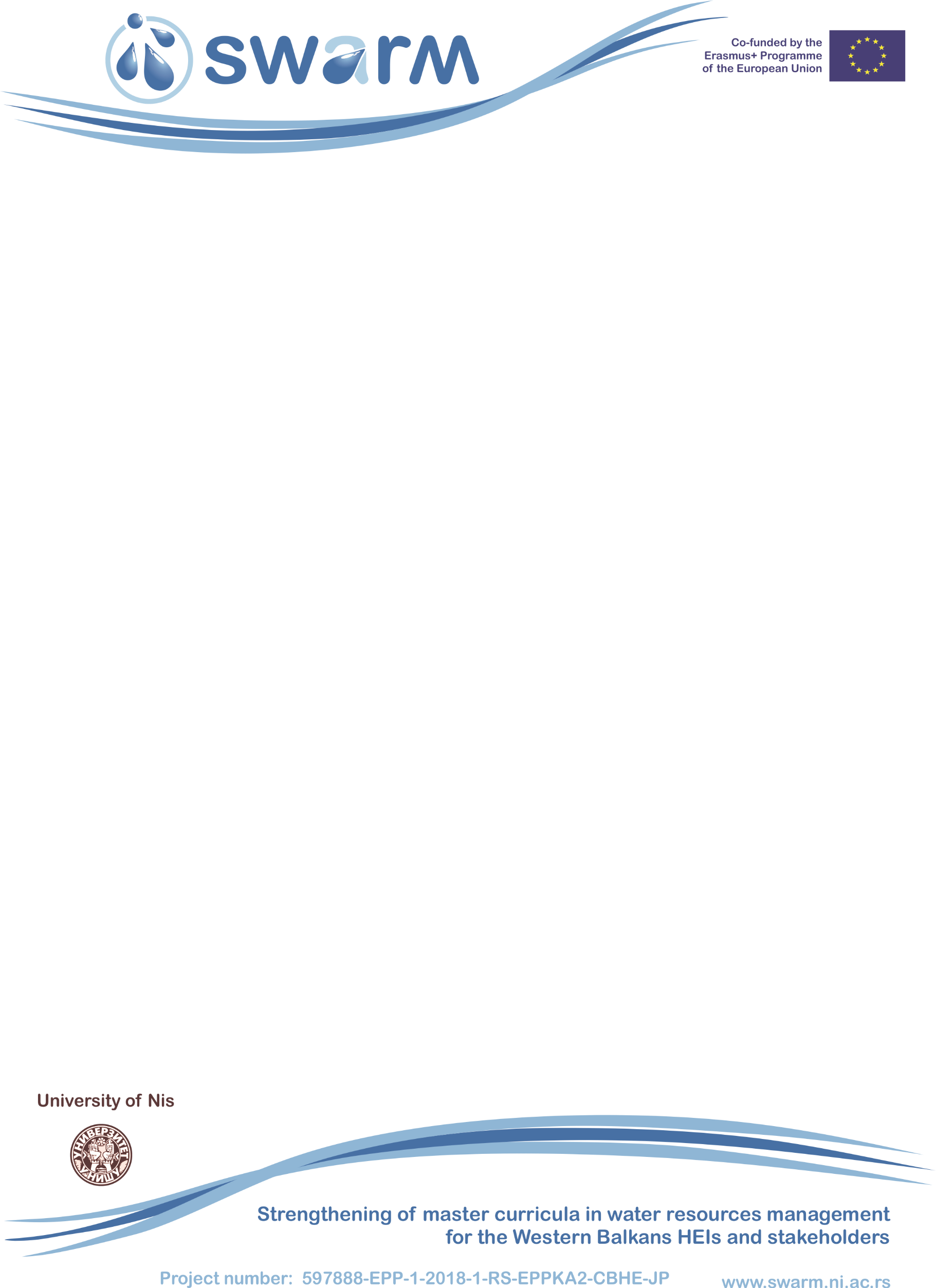 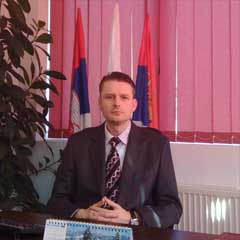 Education: MA in Traffic Engineering, PhD in Traffic Engineering.Positions: Professor; Director of Technical College of Applied Sciences Urosevac with temporary seat in Leposavic.Organizational skills: from 2006 he was a part of all Teams in charged for accreditation of the Institution, first degree studies and specialist study programs. From 2012 to 2014 he served as a Head of the study programs of first degree studies, and 2014 he was appointed as Director of Technical College of Applied Sciences Urosevac with temporary seat in Leposavic.Research experience: Field of expertise Traffic Safety. Author and coauthor of number of scholarly or professional papers published in many national and international Journals and Proceedings of International and National Conferences.1. Stanojević, P., Lajunen, T., Jovanović, D., Sârbescu, P., & Kostadinov, S. (2018). The driver behaviour questionnaire in South-East Europe countries: Bulgaria, Romania and Serbia. Transportation Research Part F: Traffic Psychology and Behaviour, 53, 24-33.2. Stanojević, P., Sullman, M. J., Jovanović, D., & Stanojević, D. (2018). The impact of police presence on angry and aggressive driving. Accident Analysis & Prevention, 110, 93-100.3. Bulajić, A., Nešić, M., Stanojević, P. (2016). Bezbednost pešaka na raskrsnicama regulisanim semaforima. 13th  International Symposium Road accidents prevention 2016 (13-14 Оctober), pp. 285-293, Novi Sad. ISBN: 978-86-7892-855-0. UDK: 614.86(082) 656.1.08(082).4. Sârbescu, P., Stanojević, P., & Jovanović, D. (2014). A cross-cultural analysis of aggressive driving: Evidence from Serbia and Romania. Transportation Research Part F: Traffic Psychology and Behaviour, vol. 24, 210-217. ISSN: 1369-8478, DOI: 10.1016/j.trf.2014.04.002.5. Stanojević, P., Jovanović, D., & Lajunen, T. (2013). Influence of traffic enforcement on the attitudes and behavior of drivers. Accident Analysis and Prevention, vol. 52, pp. 29-38. ISSN: 0001-4575, DOI: 10.1016/j.aap.2012.12.019.1. Stanojević, P., Lajunen, T., Jovanović, D., Sârbescu, P., & Kostadinov, S. (2018). The driver behaviour questionnaire in South-East Europe countries: Bulgaria, Romania and Serbia. Transportation Research Part F: Traffic Psychology and Behaviour, 53, 24-33.2. Stanojević, P., Sullman, M. J., Jovanović, D., & Stanojević, D. (2018). The impact of police presence on angry and aggressive driving. Accident Analysis & Prevention, 110, 93-100.3. Bulajić, A., Nešić, M., Stanojević, P. (2016). Bezbednost pešaka na raskrsnicama regulisanim semaforima. 13th  International Symposium Road accidents prevention 2016 (13-14 Оctober), pp. 285-293, Novi Sad. ISBN: 978-86-7892-855-0. UDK: 614.86(082) 656.1.08(082).4. Sârbescu, P., Stanojević, P., & Jovanović, D. (2014). A cross-cultural analysis of aggressive driving: Evidence from Serbia and Romania. Transportation Research Part F: Traffic Psychology and Behaviour, vol. 24, 210-217. ISSN: 1369-8478, DOI: 10.1016/j.trf.2014.04.002.5. Stanojević, P., Jovanović, D., & Lajunen, T. (2013). Influence of traffic enforcement on the attitudes and behavior of drivers. Accident Analysis and Prevention, vol. 52, pp. 29-38. ISSN: 0001-4575, DOI: 10.1016/j.aap.2012.12.019.